Возможные схемы мошенничества в период самоизоляции.Как в это непростое время обезопасить свои финансы и уберечь себя от возможного посягательства мошенников на имеющиеся у вас сбережения.В период пандемии, имеет место активизация злоумышленников, которые пытаются навязать различные схемы «заработка», среди которых есть и новые - обещания получить кредитные каникулы, а также предложения выгодного вложения в акции.Имеют место объяснения, что есть возможность выкупить долг «по оптовой цене», оказать юридическую помощь либо просто договориться с кредитором или коллекторами, используя некие «мифические» связи в надзирающих и контролирующих органах. Либо, злоумышленники, вводят в заблуждение, обещая получить кредитные каникулы для заемщика, не объясняя их механизма, что это не полное списание долга. Получив деньги за услугу, недоброжелатели могут бесследно исчезнуть. Однако если даже должник и возьмется за некие переговоры с кредитором, то может быть потеряно время и заемщику, помимо кредита, будет необходимо оплатить пени и штрафы.Помимо этого активизировались и нелегальные кредиторы, которые, пользуясь снижением доходов у граждан предлагают потенциальным клиентам кредиты без справок и поручительств. В этом случае, обращаясь к посредникам, есть опасность столкнуться со злоумышленниками, которые, получив конфиденциальные сведения могут иметь доступ к денежным средствам клиента, продолжат мошеннические действия, связанные со списанием денежных средств со счета, нелегального получения кредита на его имя и другими противоправными действиями. Для достижения свой цели, злоумышленники даже предлагают за деньги добиться одобрения кредита, либо «проанализировать» или даже «внести правки» в кредитную историю, гарантируя выдачу кредита или займа, что является не состоятельным, т.к. у данных лиц нет таких полномочий.Банк рекомендует своим Клиентам, их близким и родственникам:НЕ ДОВЕРЯЙТЕ лицам, представляющимися сотрудниками банковской организации, которые под различными предлогами (в частности защита вашей карты от подозрительных операций, страховые услуги, возврат кэшбэка, подача заявки на кредит и т.д.) выманивают необходимую информацию о карте (ФИО владельца, номер карты, трёхзначный код на обороте карты тд.), после чего списывают денежные средства.НЕ ОТВЕЧАЙТЕ на незнакомые номера, в частности это касается иногородних (звонок может поступать из различных городов страны), в том числе при помощи современных технологий мошенники изменяют исходящие номера на аналогичные официальным телефонам той или иной организации. Рекомендуется немедленно прерывать разговор и обращаться непосредственно в организацию, откуда якобы поступил звонок.НЕ ОТПРАВЛЯЙТЕ предоплату за покупки в различных интернет-магазинах, оплату производите по факту получения товара или услуги. Либо воспользуйтесь услугами Системы Быстрых Платежей для перевода денежных средств по номеру телефона человека, который вам знаком.С вниманием и уважением, ваша Банковская группа*Бесплатный звонок по России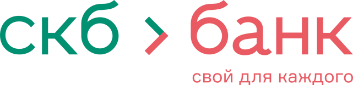 Контактный телефон: 8-800-100-600*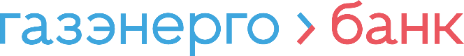 Контактный телефон:  8 800 700 3000*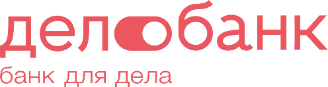 Контактный телефон:  8 800 5000 700*